Research Project Submission Fees InvoicePlease upload together with the submission in ERMPlease turn over and complete form with details of preferred payment method.  Please complete below for the preferred payment method and upload to ERM.  If paying by EFT please include remittance with upload to ERM.   Credit Card Payment (includes GST)            Visa      MasterCardEFT Funds Transfer (includes GST - Bank details below)EFT Instructions – please include copy of remittance adviceEnter the local project number in the reference field e.g. 21.108Submit a copy of the remittance advice together with this form as part of Amendment submission in ERMEmail a copy of this form with your Remittance Advice to REGI@barwonhealth.org.au Barwon Health banking details3. Internal cost centre transfer (excludes GST)Fees informationBarwon Health REGI fees are due and payable upfront for each submission including new projects and amendments. The fees represent only partial recovery of the total cost of providing ethical and governance oversight. Fees have been set based on the total resources required to review a new research project upon submission and then to monitor and manage it over its lifetime.Submissions will be allocated for review following receipt of payment. QuestionsShould you have any questions please feel welcome to contact the REGI office on 03 4215 3372 or REGI@barwonhealth.org.au REGI use onlyBarwon Health Recipient Created GST CompliantTax Invoice 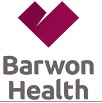 Research, Ethics, Governance, Integrity (REGI) Office Level 2 Kitchener House, University Hospital GeelongPost to: PO Box 281 Geelong Vic 3220Email: REGI@barwonhealth.org.auABN: 45 877 249 165Date:Principal Investigator:Local BH Study No:ERM Project No or Protocol No:Sponsor Name:Sponsor ABN:Sponsor Address:Email:Contact Person:Telephone:Project Title:Commercially Sponsored StudiesCommercially Sponsored Studies$ Amount (ex GST)$ Amount (inc GST)NEW APPLICATIONNEW APPLICATIONSponsored study: multi-site project (includes governance only submissions)60006600Sponsored study: single-site project55006050Sponsored sub-study or a non-interventional study – multi-site50005500Sponsored sub-study or a non-interventional study – single-site30003300POST APPROVAL AMENDMENTSPOST APPROVAL AMENDMENTSProtocol and/or Investigational Brochure and/or Consent Form Amendments600660Investigator brochure (without Consent Form Amendments) 200220Administrative amendment, e.g. updates to patient facing documents i.e. diaries, surveys, questionnaires and advertisements (not PICFs); typos; includes CTRA Amendments200220Changes to Barwon Health Principal Investigator200220Addition of sites through Barwon Health HREC (not governance) – per site500550COLLABORATIVE GROUP STUDIES / UNSPONSORED INVESTIGATOR INITIATED STUDIES -    INCLUDES LOW RISKCOLLABORATIVE GROUP STUDIES / UNSPONSORED INVESTIGATOR INITIATED STUDIES -    INCLUDES LOW RISK$ Amount 
(ex GST)$ Amount 
(ex GST)$ Amount 
(ex GST)$ Amount (inc GST)NEW APPLICATIONNEW APPLICATIONInvestigator-initiated CTN/CTA clinical trial - with commercial support3000300033003300Investigator-initiated study (no CTN/CTA) - with commercial support1000100011001100Investigator-initiated CTN/CTA clinical trial – no commercial support1000100011001100Investigator-initiated study (no CTN/CTA) - no commercial support500500550550Other projects: non-Barwon Health protocol500500550550Barwon Health projects (with no other institution involved)No feeNo feeNo feeNo feePOST APPROVAL AMENDMENTS POST APPROVAL AMENDMENTS Major Amendment – includes updates to Protocol, Consent Form, IB update200220220220Minor Amendment – PI Change, administrative updates (inc updates to patient facing documents e.g. diaries, surveys, questionnaires and advertisements; also inc CTRA/RCA Amendments)100110110110Amendment for Barwon Health in-house project no third partyNo feeNo feeNo feeNo feePLEASE ENTER TOTAL AMOUNT PAYABLE HERE$                       Credit card number (use ‘tab’ to move across cells)Credit card number (use ‘tab’ to move across cells)Credit card number (use ‘tab’ to move across cells)Credit card number (use ‘tab’ to move across cells)Credit card number (use ‘tab’ to move across cells)Credit card number (use ‘tab’ to move across cells)Credit card number (use ‘tab’ to move across cells)Credit card number (use ‘tab’ to move across cells)Credit card number (use ‘tab’ to move across cells)Credit card number (use ‘tab’ to move across cells)Credit card number (use ‘tab’ to move across cells)Credit card number (use ‘tab’ to move across cells)Credit card number (use ‘tab’ to move across cells)Credit card number (use ‘tab’ to move across cells)Credit card number (use ‘tab’ to move across cells)Credit card number (use ‘tab’ to move across cells)Credit card number (use ‘tab’ to move across cells)Credit card number (use ‘tab’ to move across cells)Credit card number (use ‘tab’ to move across cells)Credit card number (use ‘tab’ to move across cells)Exp dateExp dateExp dateExp dateExp dateExp dateCCVAmount (inc GST)Amount (inc GST)Amount (inc GST)Amount (inc GST)Name on cardName on cardName on cardName on cardName on cardName on cardName on cardSignatureSignatureSignatureSignatureSignatureSignatureSignatureSignatureProvide email address if receipt requiredProvide email address if receipt requiredProvide email address if receipt requiredProvide email address if receipt requiredProvide email address if receipt requiredProvide email address if receipt required$     $     $     $     Date of Transaction:Transaction Number Details:Payee Name (eg Company Name)Amount  (inc GST)$     Contact name:Transaction Number Details:EFT Description (Use Project no)Bank:NABBranch:  49 Malop Street, Geelong Vic 3220BSB:083 646A/C No:  515 794 188Cost centre no.:Cost centre managerCost centre manager signatureAmount  (no GST)$     Cost CentreACTax CodeReceipt NumberDate090457817G1